花蓮縣立宜昌國民中學106學年度第一學期第一次段考8年級國文科試題命題教師：林如敏老師　　　　　　　　　　　      　        　班級：     座號：     姓名：    　            ※注意：本頁手寫卷請務必使用黑筆書寫，違者一律0分計算。一、注音國字：(每題1分，共10分)1、大快朵「一ˊ」：                   2、空「ㄎㄨㄤˋ」：                      3、機「杼」：4、情有獨「ㄓㄨㄥ」：                 5、粗「糙」：                            6、橋「ㄉㄨㄣ」：7、染「坊」：                         8、「ㄉㄧㄠ」謝：                        9、鋒「刃」：10、「淤」泥：     二、解釋：(每題1分，共6分)1、遞嬗：2、大塊文章：3、愴然：4、脈脈：5、「粲」亮：6、雍容：三、課文默寫：(每題3分，共6分，錯字扣0.5分)1、予謂：菊，（                   ）也；牡丹，（                     ）也；蓮，（                  ）也。2、迢迢牽牛星，（                       ），（                          ），（                      ）。終日不成章，泣涕零如雨。 四、配合題：(每題1分，共6分)以下蓮花的特質可以用來比喻君子的美德，請判斷下列文句的意涵，並從選項中選出符合的蓮花特性。請寫出代號即可。1、(　　)王先生品德高潔，毫不隨便，令人尊敬而不敢加以侮慢狎弄2、(　　)錢醫師雖出身望族，平日行事都能謙恭遜讓，毫無閹然媚世之態3、(　　)他任職教育局，不但聞人正直坦蕩，而且處事通情達理，頗得眾望4、(　　)魯廣眾四周的同學考試常作弊，他卻堅定不為所動，憑自己實力考試，絲毫不受影響5、(　　)劉老師平日潛心修養品行，德風遠播，鄉里間的人士都知道他的好6、(　　)包青天為人處事公正，更不會拉攏勾結小人，是個大清官※注意：以下題目請使用2B鉛筆將答案劃記在答案卡上四、選擇題：(每題1.5分，共51分)1、下列各選項「　」中的字，何者讀音相同？　
   (Ａ)「躡」腳／「囁」嚅    (Ｂ)「沮」喪／「詛」咒   (Ｃ)成「畦」／「窪」地    (Ｄ)豐「饒」／百折不「撓」2、下列「」中的注音，改為國字後，何者兩兩相同？   (Ａ)「ㄐㄧㄠˇ」盡腦汁／月光「ㄐㄧㄠˇ」潔         (Ｂ)「ㄧㄤ」針半吐／池魚之「ㄧㄤ」   (Ｃ)「ㄌ一ˊ」明時分／黃牛「ㄌ一ˊ」田             (Ｄ)瓜熟「ㄉ一ˋ」落／根深「ㄉ一ˋ」固3、下列選項「　」中字的意思，何組前後相同？   (Ａ)出口成「章」／終日不成「章」          (Ｂ)泣「涕」零如雨／愴然而「涕」下   (Ｃ)相「去」復幾許／快步離「去」          (Ｄ)「中」通外直／無動於「中」4、下列和西瓜有關的歇後語，何者運用有誤？　
   (Ａ)西瓜偎大邊—趨炎附勢                  (Ｂ)快刀切西瓜—忙中有錯   (Ｃ)拾芝麻丟西瓜 —因小失大               (Ｄ)八月裡吃西瓜—甜在心裡5、有關歲月跟著使用的意象，下列說明何者正確？　
    (Ａ)「馬蹄不停地跑」，點出時光匆匆，帶走了兒童眼裡的歡笑　    (Ｂ)「犁耙沉穩地耕」，顯示現實生活充滿無情考驗，令你我都身心俱疲　    (Ｃ)「貓爪偷偷地移」，是說歲月無聲無息，如貓的躡足而行般消逝　    (Ｄ)「永恆輪迴地繞」，可知面對生命的輪迴，作者是消極、悲觀態度6、下列何者並未使用「層遞」修辭？　
    (Ａ)開車不喝酒，喝酒不開車    (Ｂ)大河源自小溪，小溪來自高山　    (Ｃ)天時不如地利，地利不如人和　    (Ｄ)籬外有四野的山，繞山的水，抱住水的岸，以及抱住岸的草7、「原上摘瓜童子笑，池邊濯足斜陽落，晚風前個個說荒唐，田家樂。」旨在描寫什麼？　
   (Ａ)鄉村的落日景致　              (Ｂ)鄉間的忙碌情景　   (Ｃ)農家豐收的歡樂　              (Ｄ)兒童無邪的嬉鬧8、下列「　」中的詞語，何者經替換後句意改變？　
    (Ａ)「雍容」的分針是犁的鋒刃：匆忙         (Ｂ)馳過了兒童「粲亮」的眼睛：明亮　　    (Ｃ)暮春時節「恣意」盛開的菜花：肆意　     (Ｄ)「后土」上段落鮮明的大塊文章：大地9、映襯修辭是把對立的兩件事物放在一起，形成比較。如：「貧居鬧市無人識，富在深山有遠親。」下列哪一項也使用了這種修辭法？　(Ａ)忙碌的媽媽，好似我們家的鬧鐘，天天叫我起床　(Ｂ)擇其善者而從之；其不善者而改之　(Ｃ)他的生命放射出的光輝，在一剎那間，照亮了萬千的靈魂　(Ｄ)雲在風中輕快地飄浮，有時散開，有時聚攏，有時濃似天鵝絨，有時薄如輕紗10、由兩個意思相同或相似的單詞組成的複詞稱之為「同義複詞」。以下何者不屬於同義複詞？　
    (Ａ)閱讀　(Ｂ)羅列　(Ｃ)安危　(Ｄ)跳躍11、碧沉西瓜一文中，下列敘述何者不是在描寫西瓜？　
    (Ａ)后土之上段落鮮明的大塊文章　            (Ｂ)無心散落的綠色棋子，閒閒地被灑在局外　    (Ｃ)走得更近了，棋子擴大成深碧的卵石　      (Ｄ)那成點狀分布的碧綠12、在碧沉西瓜一課中，作者陳幸蕙運用「由遠到近」的手法，漸進地寫出瓜圃的美景及西瓜的安閒。    請問下面哪一句子也是使用這種「由遠到近」的寫法？　
    (Ａ)在那左右延伸而來的山巒之後，是灣外的海水，海水之外，更有遠山模糊　    (Ｂ)愛花蓮的感覺，從車子駛上蘇花公路就開始了。右翠屏，左碧毯，山與海陪你一路 從頭走到尾　    (Ｃ)微風拂過，稻浪一波波起伏，從遠遠的天邊，簇擁到操場上的青草，教室的玻璃上依稀也染上了一層綠意　    (Ｄ)當我站在城垣的土堆上，隔著稀疏的木麻黃林，向他們說是海的方向遠眺，一片片水田還是魚塭連綿而去， 中間交錯著幾叢黑色的矮灌木林，再遠就灰灰茫茫了，並不見海13、周敦頤在愛蓮說一文中，深長的一嘆：「噫！」嘆出複雜而深刻的感慨，下列何者不包括在內？　
    (Ａ)感嘆具有君子道德理想、堅守磊落品格的人和作者一樣的又有誰？    (Ｂ)感嘆藉由出世來遠離紛亂，自保高潔以求其志的人很少　    (Ｃ)感嘆世上缺乏道德理想、一心希冀富貴的人比比皆是　    (Ｄ)嘆清官難為，世事難料，人事無常的悲苦14、下列與植物相關的詩句，何者描述的主要對象為蓮花？　
    (Ａ)平池碧玉秋波瑩，綠雲擁扇青搖柄。水宮仙子斗紅妝，輕步凌波踏明鏡
    (Ｂ)念念心隨歸雁遠，寥寥坐聽晚砧遲。誰憐我為黃花瘦，慰語重陽會有期      (Ｃ)落盡殘紅始吐芳，佳名喚作百花王。競誇天下無雙豔，獨占人間第一香　    (Ｄ)花開不並百花叢，獨立疏籬趣味窮。寧可枝頭抱香死，何曾吹落北風中15、下列成語使用何者不恰當？    (Ａ)在那位瓜農用心經營後，絲瓜棚下現在已經是「瓜瓞綿綿」了    (Ｂ)城外，敵人的戰車如「星羅棋布」般的擺出準備攻擊的陣勢　    (Ｃ)我的成績跟他比起來實在是「望塵莫及」，請不要提了    (Ｄ)為了趕上火車，她「躡手躡腳」地在月台上狂奔16、有關碧沉西瓜文句涵義的說明，何者正確？　
    (Ａ)「染坊裡新調和成的色彩，成片潑濺出來的結果」：描寫菜花的鮮黃及分布面積的狹小　    (Ｂ)「在沙地上懶洋洋前進的淺河」：描寫河流的流速緩慢，水勢盛大　    (Ｃ)「其他一清二白的遠親所不能望其項背的」：指出西瓜遠不如其他瓜類具鮮活對比的色彩　    (Ｄ)「一年四季，各以不同的題材，在天地之間遞嬗著」：指出不同的農作物，產生不同的季節美         景17、教完迢迢牽牛星一詩後，老師要求學生以「愛情」為題進行成語造句，請問哪一位同學的答案最令人啼笑皆非？　
    (Ａ)小明：家父與家母結婚二十年，兩人至今仍相敬如賓、孺慕情深　    (Ｂ)小英：一見鍾情、閃電結婚的婚姻，有時會因缺乏深入的了解，而導致琴瑟失調的結局　    (Ｃ)小美：女生很容易因情竇初開加上甜言蜜語，就墜入愛情牢籠裡　    (Ｄ)小華：多數的男生應該希望將來的老婆能對他百依百順，不會河東獅吼18、下列句中的「零」字，何者與「泣涕零如雨」的「零」字意思相同？　
    (Ａ)到了落葉飄「零」的時節，只見滿天紅葉飛舞，美不勝收　    (Ｂ)這次出擊要以化整為「零」的方式，將部隊分批潛入敵方陣營　    (Ｃ)把握「零」散時間念書，是維持好成績的不二法門　    (Ｄ)我這個月的「零」用錢已經所剩無幾了19、關於古詩十九首的敘述，何者正確？　
    (Ａ)內容多半反映了西漢社會的動亂不安    (Ｂ)最早見於昭明文選，是東漢五言律詩的代表作　    (Ｃ)原本沒有註明篇名，後人習慣以詩的第二句名之　    (Ｄ)內容多為離情別愁、失意憂悶的心情，用語樸素自然20、「原上摘瓜童子笑」，這句詩所描寫的季節同於下列何者？　    (Ａ)煙花三月下揚州　         (Ｂ)草深無處不鳴蛙　     (Ｃ)東風夜放花千樹　         (Ｄ)江楓漁火對愁眠21、艾莉絲和蕾蕾的國文古詩報告中，關於登幽州臺歌一詩，她們只有答對一個地方，請問是下列哪個選項？　
    (Ａ)「前不見古人」、「後不見來者」是從時間著眼，說明自己生不逢時　    (Ｂ)「念天地之悠悠」是想到天地廣大，表現景物依舊，人事已非的心情　    (Ｃ)「愴然」是這首詩的詩眼，為本詩所要表達的中心主旨　    (Ｄ)本詩的韻腳為：「者、下」，句句都有對仗，結構嚴謹22、下列「　」中疊字詞的使用，何者錯誤？　
    (Ａ)燕姿是一個應對得體，「落落」大方的女孩　    (Ｂ)烏鴉站在屋角上「啞啞」的啼    (Ｃ)面對同學無情的責難，他只能「脈脈」不語離開　    (Ｄ)許多人受達文西密碼這本小說的影響，千里「迢迢」到法國 羅浮宮一窺究竟23、請根據詩歌的特點，依照順序判斷下列四首詩何者為「古詩、絕句、律詩、新詩」？  (甲)戍鼓斷人行，秋邊一雁聲。露從今夜白，月是故鄉明。有弟皆分散，無家問死生。寄書常不     答，況乃未休兵。(月夜憶舍弟) (乙)鳥在樹上唱歌／魚在水中唱歌／知了在叢中唱歌／蒼蠅在垃圾桶唱歌／人們在KTV唱歌／海     綿在洗滌槽唱歌／鋼琴聲在指尖唱歌／星星在夜空中唱歌／早上的餘月在天空唱歌／美好的一天在晨曦中唱歌(十句話)     (丙)黃河遠上白雲間，一片孤城萬仞山。羌笛何須怨楊柳，春風不度玉門關。(涼州詞)      (丁)貧居乏人工，灌木荒餘宅。班班有翔鳥，寂寂無行跡。宇宙一何悠，人生少至百。
         歲月相催逼，鬢邊早已白。若不委窮達，素抱深可惜。(飲酒詩)	  （A）甲乙丙丁		（B）丁丙甲乙		（C）甲丙丁乙		（D）丙甲乙丁24、「菜花耀眼的黃，是染坊裡新調和成的色彩，成片潑濺出來的結果。」是用了「譬喻」的修辭法。    下列哪一項未使用「譬喻」的修辭技巧？　
    (Ａ)微笑好似一張信用卡，通行全世界　    (Ｂ)田野是一位大畫家，畫出多彩多姿的花草和樹木　    (Ｃ)雲是觀光客，成群結隊在天空中，遊覽全世界　    (Ｄ)玫瑰花笑開了嘴，迎接太陽的洗禮25、下列「　」中的顏色，那一組完全不是實指色彩？　     (Ａ)「紅」包／「綠」化　(Ｂ)「藍」本／「黃」豆　     (Ｃ)「翠」柏／「黑」店　(Ｄ)「紅」利／「白」話26、「以物喻人」的寫作方式，是「以物體的特性來表現人物的特質。」    以下各句子中，何者比喻不適當？　
    (Ａ)這次捷運爆發弊案，「鐵公雞」全被檢調單位移送法辦　    (Ｂ)洲際盃棒球賽預定於下週一開打，「黃牛」卻已伺機而動，準備大撈一筆　    (Ｃ)她榮獲金馬獎最佳女主角的殊榮，一掃過去「花瓶」的形象　    (Ｄ)颱風還沒接近臺灣，「菜蟲」就開始胡亂哄抬菜價27、「日月」一詞中，「日」「月」均能單獨成詞，表達意義。下列何者拆開後也能單獨成詞？　    (Ａ)垃圾　(Ｂ)朦朧　(Ｃ)火車　(Ｄ)蹣跚28、韓非子：「巧詐不如拙誠。」這句話勸人不可有何種行為？　    (Ａ)好高騖遠　(Ｂ)阿諛逢迎　(Ｃ)投機取巧　(Ｄ)一暴十寒29、下面關於古詩和近體詩的比較，何者敘述正確？　
    (Ａ)句數：古詩和近體詩每首都是四句　    (Ｂ)字數：近體詩分為五言和七言，古詩的字數則不嚴格限制　    (Ｃ)押韻：古詩和近體詩都要押韻，而且須一韻到底　	    (Ｄ)對仗：近體詩一定要對仗，古詩則不一定要對仗30、下列詩句皆使用了摹寫修辭，何者運用的感官不同於其他三者？　    (Ａ)滴答的秒針是蹄的聲音　       (Ｂ)馳過了三月的青翠森林　    (Ｃ)翻閱著六月的綠色大地　       (Ｄ)躡走了老人眼角的水霧31、「我用一生／來思索一個問題／年輕時如羞澀的蓓蕾／無法啟口／等花滿枝椏／卻又別離／    而今夜相見／卻又礙著你我的白髮／可笑啊不幸的我／終於要用一生／來思索一個問題」    （席慕蓉疑問）。請問：詩人用一生來思索的問題可能是何者？　
    (Ａ)未能及時行樂的蹉跎　         (Ｂ)未能向心上人表白的矜持　    (Ｃ)未能一展長才的憾恨　         (Ｄ)未能向父母盡孝道的遺憾32、愛蓮說作者在蓮之外，另外舉出菊和牡丹，請問其主要用意為何？　
    (Ａ)為了能烘托凸顯出蓮花　         (Ｂ)避免畫面顏色過於單調　    (Ｃ)作者特別喜愛這三種花　         (Ｄ)為比較水中、陸地之花33、下列「     」中的詞性，何者不是形容詞？    (Ａ)「圓柔」的鐘面是生命的枷       (Ｂ)「清麗淳樸」的透明水彩畫    (Ｃ)自成格局、恰到好處的「泛濫」   (Ｄ)翻閱著你我「粗糙」的掌紋34、美麗想要研究古詩，於是到圖書館借書。下列哪一本書應該不在她的書單上？    (Ａ)全唐詩　  (Ｂ)世說新語　  (Ｃ)昭明文選　  (Ｄ)陳伯玉集 五、閱讀理解測驗：(每題1分，共9分)35、這隻鸚鵡最聰明的地方為何？　(Ａ)能背誦詩　   (Ｂ)能唸經　   (Ｃ)知道留在籠裡享福　   (Ｄ)反應靈敏36、由這個故事我們可以領悟到什麼道理？　(Ａ)一失足成千古恨　        (Ｂ)己所不欲，勿施於人　(Ｃ)子欲養而親不待　        (Ｄ)少壯不努力，老大徒傷悲【尚有試題，請繼續作答!】活動表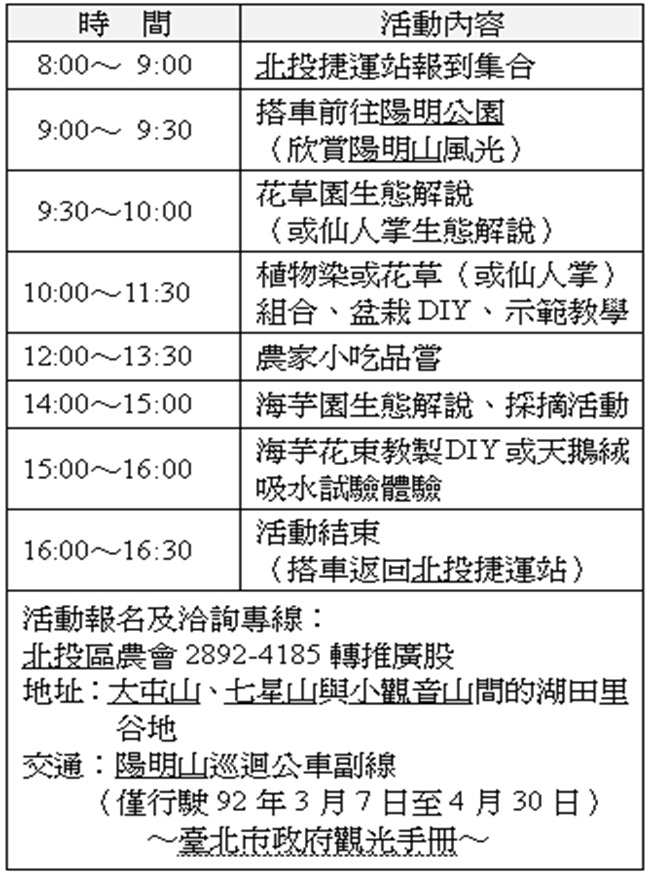 37、根據上表，下列何者最適合作為本活動的名稱？　(Ａ)動物生態體驗活動　    (Ｂ)漁業體驗營　    (Ｃ)植物生態體驗營　   (Ｄ)環境汙染面面觀38、關於本活動，下列敘述何者正確？　(Ａ)活動地點在北投捷運站　                (Ｂ)報名處為北投區農會　(Ｃ)報到集合處為陽明山國家公園管理處　    (Ｄ)只能參觀，不能採摘植物39、下列哪段文字，可以看出蘇軾對於豬肉的讚美？　(Ａ)淨洗鍋，少著水，柴頭罨焰不起　(Ｂ)價賤如泥土　(Ｃ)貴人不肯吃，貧人不解煮　(Ｄ)早晨起來打兩碗，飽得自家君莫管40、有關烹煮美味豬肉的方法，下列何者錯誤？　(Ａ)淨鍋　   (Ｂ)少水　    (Ｃ)大火　    (Ｄ)慢燉
【尚有試題，請繼續作答!】41、根據本文文意，以下敘述何者正確？　(Ａ)冬天恙蟲肆虐，外出野遊最好穿長袖衣褲　(Ｂ)恙蟲病患抵抗力弱，易併發Ａ型流行感冒　(Ｃ)因潛伏期長，症狀不明顯，患者易被誤診　(Ｄ)一旦遭咬傷，延後就醫易致命，故須隔離42、由趙威后所回答的話中我們可知她的政治理念語下列何句相同？　(Ａ)身可辱，家可破，國不可亡　(Ｂ)民為貴，社稷次之，君為輕　(Ｃ)天時不如地利，地利不如人和　(Ｄ)君子食無求飽，居無求安43、本文運用了什麼寫作手法？　(Ａ)用寓言來批判　(Ｂ)以景物來論述　(Ｃ)借軼事寄託情懷　(Ｄ)引史例敘說事理花蓮縣立宜昌國民中學106學年度第一學期第一次段考8年級國文試題   四、配合題答案     1、F      2、B      3、C     4、A      5、E      6、D                     選擇題答案花蓮縣立宜昌國民中學106學年度第一學期第一次段考八年級作文試卷                                                                        班級：    座號：   姓名： ●題目：我的美麗與哀愁︱︱記國中生活點滴●說明：所謂的「美麗」是指開心、有成就感的事，所謂的「哀愁」是指傷心或煩惱的事。       升上國中以來，你最開心的事情有哪些，給你怎麼樣的感覺。使你難過或煩惱的事情又有哪些，       感覺如何，又是怎樣解決的呢？你有哪些成長？請以國中生活為題材，寫出自己生命的美好與感傷。●注意事項：不必抄題，由第一行空兩格開始。請自行分段，不可用詩歌體。勿暴露自己與他人姓名。限用黑色墨水筆。書寫由上而下，由右到左。500字以上　　　　                         樂善錄
　　富商有段姓者，養一鸚鵡，甚慧，能誦隴客詩及梵本心經。段剪其兩翅，閑以雕籠，加意豢養。熙寧六年，段忽繫獄。及歸，問鸚鵡曰：「我半年在獄，極用怨苦；汝在家，餵飼以時否？」鸚鵡曰：「君半年在獄，早已不堪；鸚哥幾時籠閑，豈亦不生怨恨乎？」段大感悟，即日放之。　　　　                 豬肉頌　　　蘇　軾　　淨洗鍋，少著水，柴頭罨焰不起。待他自熟莫催他，火候足時他自美。黃州好豬肉，價賤如泥土，貴人不肯吃，貧人不解煮，早晨起來打兩碗，飽得自家君莫管。注：①著：音ㄓㄨㄛˊ，裝填。　②柴頭罨炳焰不起：加熱時柴火不可太大。罨，音ㄧㄢˇ，加熱。　③不解：不懂得。　④打：吃、食用。　⑤自家：自己。古時候，人們所居住的環境衛生較差，易被恙蟲咬傷引發疾病，所以「恙」就成了疾病、災禍的代名詞。也因此，「別來無恙」成為古人慣用的問候語。
　　戰國策 齊策四：「趙威后問使者：『歲亦無恙耶？民亦無恙耶？王亦無恙耶？』」可見「無恙」一語通行甚早。其故事記載趙威后有次接見齊王派來的使者，第一句話便問他說：「齊國今年的收成好嗎？百姓們還好嗎？齊王也好嗎？」使者很不高興地回話說：「威后您先問收成與百姓，然後才問大王好不好，尊卑是否顛倒了？」威后回說：「這就不對了，若無好的收成，百姓怎有好日子？若無百姓，又哪來的國君？」後來演變成「安然無恙」這個成語。
　　恙蟲病是亞洲大陸亞熱帶地區特有的地方性疾病，臺灣地區從四、五月開始，東部及南部的恙蟲開始活躍。到八、九月時進入高峰期。引發恙蟲病的，是寄生在恙蟲身上的一種類似細菌的立克次體，叮咬處會出現小水泡，形成淺層潰瘍，數天後變成焦痂。恙蟲病只會經由恙蟲傳染，不會人傳人，不須隔離；恙蟲叮咬的傷口不痛不癢，潛伏期三週，之後才會出現高燒、頭痛、肌肉痠痛、咳嗽等症狀，和Ａ型流行感冒症狀類似，加上焦痂大多長在隱密處，故常被誤診。一旦延誤就醫，可能出現肺炎、呼吸窘迫、腦炎等併發症，引起多重器官衰竭，死亡率可高達60％。（改寫自民生報）1A11A21A31B41C2D12C22C32A42B3B13D23B33C43D4B14A24D34B5C15D25D35D6A16D26A36B7C17A27C37C8A18A28C38B9B19D29B39D10C20B30A40C